Liceo Chapero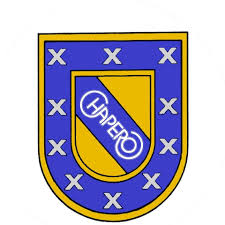 Segundo BásicoCurso: Idioma EspañolProfesora. Gloria Valdéz                         Actividad No. 10Fecha de entrega 9/9/2020 hasta 16/9/2020En las siguientes oraciones, indica si el verbo es transitivo o intransitivoElabora un gráfico de las figuras más relevantes del modernismo y sus obras. Pág. 96 del libro de texto.Subraya los verbos e indica si las oraciones están en voz pasiva o activa.El gato negro duerme en el sofá.    _______________________El cartero fue asustado por el pero negro. __________________Se lo dije ayer en el parque.            _______________________No lo contaron ellos.                        _______________________La carne fue cocida a fuego lento.  ________________________1.2.3. 4.5. El niño del año nació a la medianoche.Los dinosaurios existieron hace miles de años.Camila juega con la pelota de colores en el jardín.Aníbal busca su libro en el comedor.Ana cocinó varios deliciosos pasteles para sus hijos.1.2.3. 4.5. El niño del año nació a la medianoche.Los dinosaurios existieron hace miles de años.Camila juega con la pelota de colores en el jardín.Aníbal busca su libro en el comedor.Ana cocinó varios deliciosos pasteles para sus hijos.1.2.3. 4.5. El niño del año nació a la medianoche.Los dinosaurios existieron hace miles de años.Camila juega con la pelota de colores en el jardín.Aníbal busca su libro en el comedor.Ana cocinó varios deliciosos pasteles para sus hijos.1.2.3. 4.5. El niño del año nació a la medianoche.Los dinosaurios existieron hace miles de años.Camila juega con la pelota de colores en el jardín.Aníbal busca su libro en el comedor.Ana cocinó varios deliciosos pasteles para sus hijos.1.2.3. 4.5. El niño del año nació a la medianoche.Los dinosaurios existieron hace miles de años.Camila juega con la pelota de colores en el jardín.Aníbal busca su libro en el comedor.Ana cocinó varios deliciosos pasteles para sus hijos.